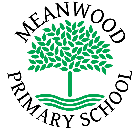 Home Learning Task                                                                    Year: NurseryTheme  - Under the SeaHome Learning Task                                                                    Year: NurseryTheme  - Under the SeaWeek beginning 13th July  2020                               Try to complete 2-3 tasks a dayWeek beginning 13th July  2020                               Try to complete 2-3 tasks a dayWeek beginning 13th July  2020                               Try to complete 2-3 tasks a dayWeekly Maths TasksWeekly Maths TasksWeekly Reading TasksCount objects to 10 and beyondAll Children:Learn the song 1.2.3.4.5 once I caught a fish alivePre school challenge: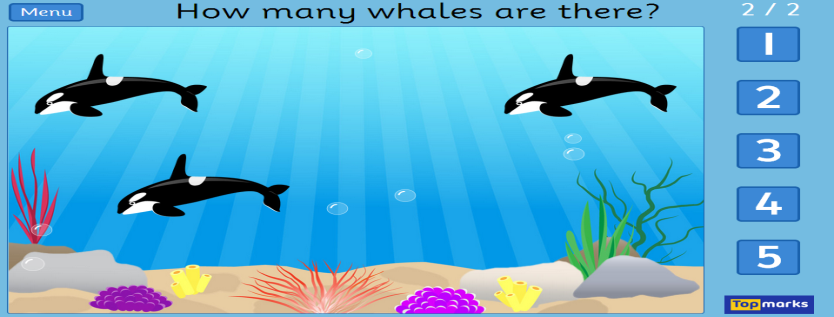 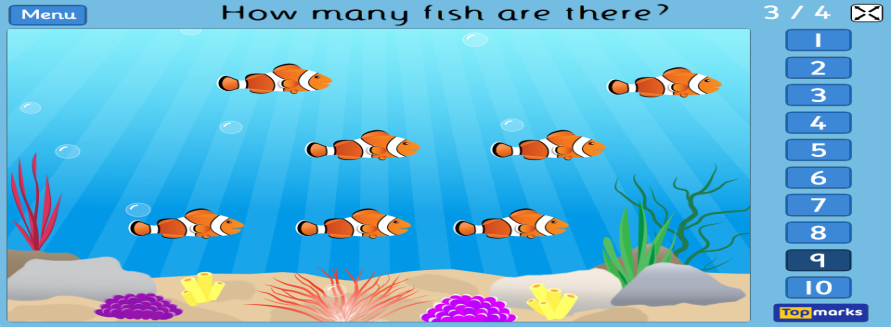 Continue counting by playing the game belowhttps://www.topmarks.co.uk/learning-to-count/underwater-countingCount objects to 10 and beyondAll Children:Learn the song 1.2.3.4.5 once I caught a fish alivePre school challenge:Continue counting by playing the game belowhttps://www.topmarks.co.uk/learning-to-count/underwater-countingListen to stories with increasing attention and recall. All children Enjoy the story below – Barry the Fish with Fingershttps://www.youtube.com/watch?v=Ewsgwj-wM4wPreschool Challenge:  What was the name of the puffa fish?What was different about Barry?What is Barry’s favourite thing about having fish fingers?What fell into the water?How did they celebrate at the end?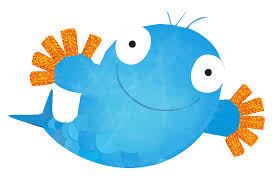 Weekly Phonic TaskWeekly Phonic TaskWeekly mark making/writing TaskLetters and Sounds All childrenPlay Guess the Sound – What unusual sounds can you hear? https://www.youtube.com/watch?v=n1m4h79JZsoPreschool children We are learning to recognise the sounds g and o.   Watch Geraldine the Giraffe explain the n and p sound. Name 3 objects that start with g and o. ghttps://www.youtube.com/watch?v=P2DdC5Q6D64	ohttps://www.youtube.com/watch?v=YIQQo9eYVqkLetters and Sounds All childrenPlay Guess the Sound – What unusual sounds can you hear? https://www.youtube.com/watch?v=n1m4h79JZsoPreschool children We are learning to recognise the sounds g and o.   Watch Geraldine the Giraffe explain the n and p sound. Name 3 objects that start with g and o. ghttps://www.youtube.com/watch?v=P2DdC5Q6D64	ohttps://www.youtube.com/watch?v=YIQQo9eYVqkMark making/writing All children mark making and pencil control Design some gloves for Barry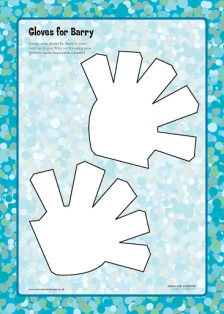 Preschool children  Barry and his friends had a party.  ‘Write’ an invitiation to a party for a friend. Remember to write your name at the end. Weekly Learning TaskWeekly Learning TaskUseful WebsitesUnderstanding the worldExpressive arts and designAll Children:Try some finger painting, or design your own fish. 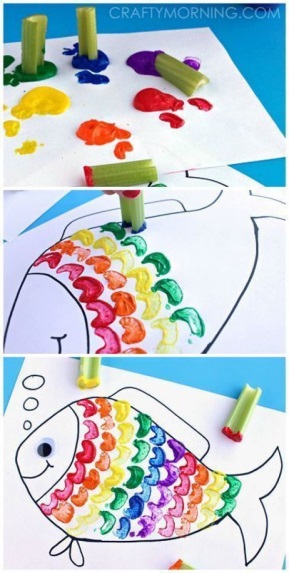 Understanding the worldExpressive arts and designAll Children:Try some finger painting, or design your own fish. Cbbies.co.uk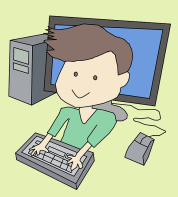 Topmarks.co.ukIctgames.co.ukhttp://www.letters-and-sounds.com/phase-1.html Purplemash.co.ukOxfordowls.co.uk There will also be a daily activity for you to complete on our school Facebook page.  There are also regular updates on here too!There will also be a daily activity for you to complete on our school Facebook page.  There are also regular updates on here too!There will also be a daily activity for you to complete on our school Facebook page.  There are also regular updates on here too!